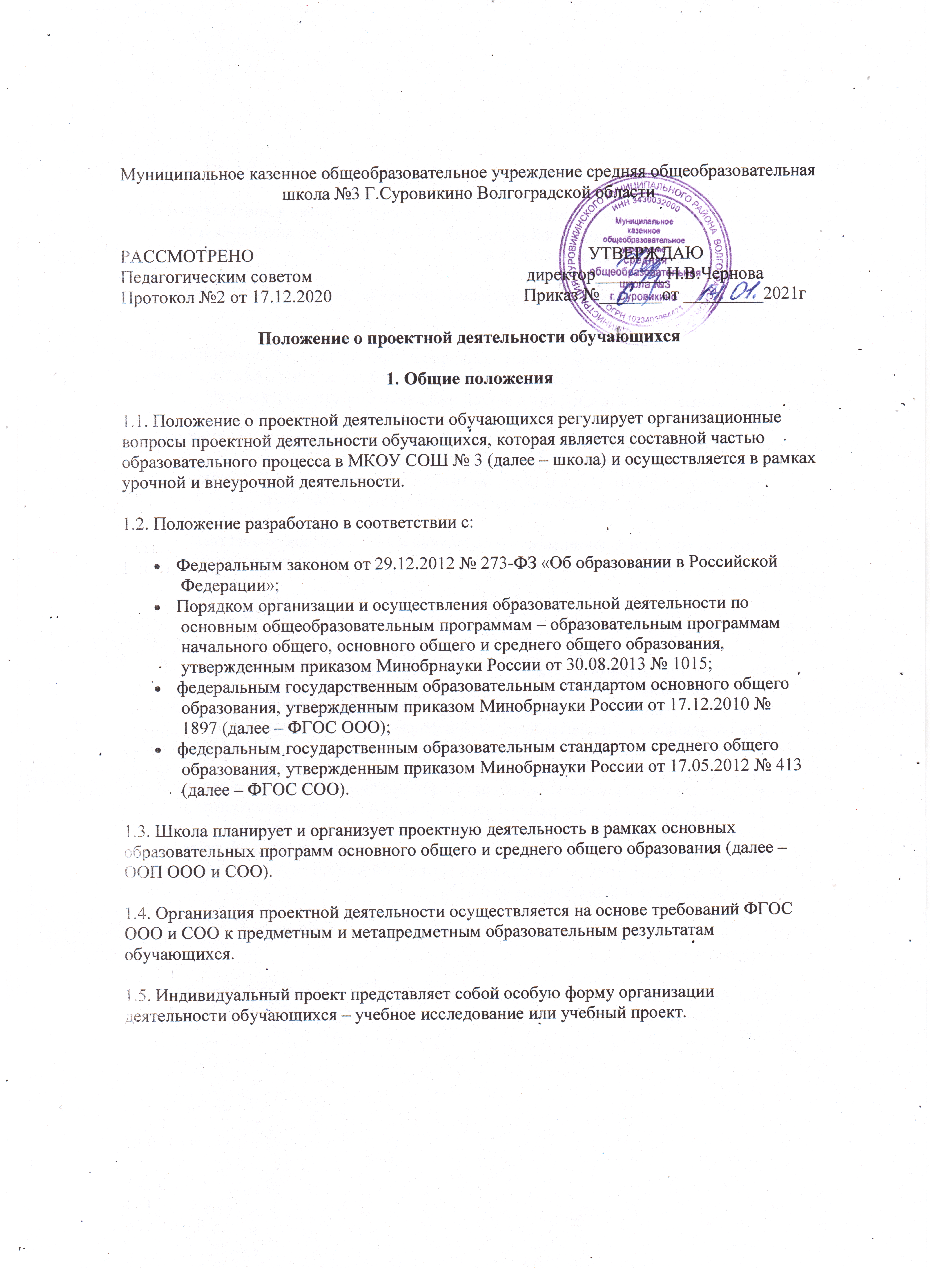 2. Организация проектной деятельности2.1. Обучающиеся 5–11-х классов выполняют индивидуальный проект и представляют его на защиту 9,11 классы перед школьной комиссией, 5-9 классов перед жюри конкурсов проектов в рамках образовательных событий.2.2. Выполнение обучающимися индивидуального проекта не исключает их участие в групповых проектах.2.3. Индивидуальные и групповые проекты выполняются обучающимися самостоятельно под руководством учителя (тьютора) по выбранной теме в рамках одного или нескольких изучаемых учебных предметов, курсов в любой избранной области деятельности:для обучающихся 5–9-х классов – исследовательской, инженерной, прикладной, информационной, социальной, игровой, творческой;для обучающихся 10–11-х классов – познавательной, практической, учебно-исследовательской, социальной, художественно-творческой, иной.2.4. Руководство проектной деятельностью обучающихся 9-11 классов осуществляют педагогические работники, назначенные приказом директора (далее – руководители проектов).2.5. Руководители проектов:формулируют совместно с обучающимися темы, предлагаемые для выполнения обучающимися;организуют очно и дистанционно индивидуальные и групповые консультации для обучающихся в процессе выполнения проектов (как плановые, так и по запросам обучающихся), осуществляют контроль деятельности обучающихся и несут ответственность за качество представляемых на защиту работ;проводят индивидуальные консультации с обучающимися, представляющими свои проекты на конкурсы разного уровня. Для участия проектной работы в конкурсных мероприятиях разного уровня (муниципальных, окружных, региональных, федеральных) руководителем проекта организуется оформление сопровождающей документации, предусмотренной форматом данного конкурса, и согласовывается с директором школы.2.6. Обучающиеся самостоятельно выбирают тему проекта и согласуют ее с руководителем проекта.2.7. Обучающиеся самостоятельно определяют цель (продукт) проектной работы и ее жанровые особенности, согласуют с руководителем проекта план-график выполнения проекта.2.8. Результаты выполнения индивидуальных и групповых проектов могут учитываться как результаты промежуточной аттестации согласно ООП ООО и СОО и локальным нормативным актам школы.2.9. Оценка индивидуальных и групповых проектов обучающихся проводится в форме их защиты обучающимися в 9-11 классах на заседании школьной комиссии,5 – 11 жюри конкурсов в рамках школьных образовательных событий.2.10. Состав школьной комиссии по рассмотрению и оценке проектов обучающихся 9-11 классов определяется директором.2.11. Школьная комиссия по рассмотрению и оценке проектов обучающихся:проводит предварительное рассмотрение проектов обучающихся, представляемых к защите;определяет даты защиты проектов обучающихся;организует и проводит оценивание индивидуальных и групповых проектов обучающихся;инициирует выдвижение лучших проектных работ для участия в конкурсных мероприятиях разного уровня.3. Требования к проекту3.1. Результаты проектной работы оформляются в письменном виде со следующей структурой:титульный лист (по образцу согласно приложению 1 к настоящему положению);оглавление;введение;основная часть;заключение;список литературы (библиографический список);приложения.3.2. Введение должно включать в себя:формулировку предпроектной идеи;обоснование актуальности темы;описание степени изученности данного вопроса;формулировку поставленной проблемы;определение целей и задач;описание необходимых ресурсов, в том числе краткий обзор используемой литературы и источников;описание собственного опыта работы в решении избранной проблемы.3.3. Основная часть письменной работы делится на главы и должна содержать информацию, собранную и обработанную в ходе создания индивидуального проекта, в том числе:описание основных рассматриваемых фактов;характеристику методов решения проблемы;сравнение известных автору ранее существующих и предлагаемых методов решения;описание собственного исследования или обоснование выбранного варианта решения (эффективность, точность, простота, наглядность, практическая значимость и т. д.).3.4. В заключении в лаконичном виде формулируются выводы и результаты, полученные автором, направления дальнейших исследований и предложения по возможному практическому использованию результатов представленного проекта.3.5. В списке используемых источников указываются публикации, издания и другие источники, использованные автором. Каждый источник оформляется следующим образом: фамилия, инициалы автора; название издания; выходные данные издательства; год издания; номер выпуска (если издание периодическое); количество страниц.Все источники должны быть пронумерованы и расположены в алфавитном порядке. Список использованной литературы и других источников составляется в следующей последовательности:законы, постановления правительства;официальные справочники;художественные произведения;специальная литература;периодические издания;интернет-источники.3.6. Основной текст письменной работы печатается на страницах белой бумаги формата А4. Шрифт – Times New Roman, размер – 12 пт, межстрочный интервал – 1,5. Поля: слева – 25 мм, справа – 10 мм, снизу и сверху – 20 мм.Допустимо рукописное оформление отдельных фрагментов (формулы, чертежный материал и т. п.), которые выполняются черной пастой (тушью).3.7. Общий объем текста работы – от 5 до 20 печатных страниц (не считая титульного листа). Приложения могут занимать до пяти дополнительных страниц. Приложения должны быть пронумерованы и озаглавлены.3.8. Работа и приложения скрепляются вместе с титульным листом (рекомендуются скоросшиватели или пластиковые файлы).4. Порядок защиты проекта4.1. Публичная защита индивидуального или группового проекта проводится лично автором (авторами) в устной форме на заседании школьной комиссии.4.2. Даты защиты проектов определяет школьная комиссия по рассмотрению и оценке проектов обучающихся, они утверждаются директором не позднее чем за месяц до дня защиты.4.3. На публичной защите проекта обучающийся рассказывает:об актуальности проекта;положительных эффектах от реализации проекта, важных как для самого автора, так и для других людей;ресурсах (материальных и нематериальных), необходимых для реализации проекта, возможных источниках ресурсов;рисках реализации проекта и сложностях, которые ожидают при реализации данного проекта.4.4. Обучающийся вправе использовать в ходе публичной защиты проекта презентацию, аудио-, видео- и другие материалы.4.5. Продолжительность выступления обучающегося не должна превышать 7 минут. После завершения выступления автор проектной работы отвечает на вопросы членов школьной комиссии по рассмотрению и оценке проектов обучающихся (не более 3 минут).5. Оценка проектной работы5.1. Оценка индивидуальных и групповых проектов обучающихся проводится школьной комиссией (для 9-11 классов) или жюри конкурсов (для 5-8 классов) по рассмотрению и оценке проектов обучающихся согласно требованиям ФГОС ООО и СОО, ООП ООО и СОО.5.2. Во время оценки проектов обучающихся члены комиссии заполняют лист оценки согласно приложению 2 к настоящему положению.5.3. Результаты оценки проектов обучающихся могут вноситься в классный журнал согласно локальным нормативным актам школы.5.4. Результаты оценки проектов обучающихся могут учитываться в качестве итогов промежуточной аттестации обучающихся согласно локальным нормативным актам школы.Приложение 1
 к Положению о проектной деятельности
 обучающихсяОбразец титульного листа проекта обучающегосяМуниципальное казенное общеобразовательное учреждение
 средняя общеобразовательная школа №3 г.СуровикиноИндивидуальный проект
 по теме:
 «Применение робототехники на уроках биологии в качестве опытных моделей живых организмов»Обучающийся: Иванов Иван ИвановичРуководитель проекта: Петров Петр Петрович,
 учитель биологииг. Суровикино, 2021Приложение 2
 к Положению о проектной деятельности
 обучающихся,Лист оценки индивидуального (группового) проектаКритерииПараметрыОценка
(от 1 до 3 баллов)Тема проектаТема проекта актуальна с позиций индивидуальных потребностей и интересов обучающихсяТема проектаТема отражает ключевую идею проекта и ожидаемый продукт проектной деятельностиТема проектаТема сформулирована креативно, вызывает интерес аудиторииРазработанность проектаСтруктура проекта соответствует его темеРазработанность проектаРазделы проекта отражают его основные этапыРазработанность проектаАктуальность и перечень задач проектной деятельности согласованыРазработанность проектаХод проекта по решению поставленных задач представленРазработанность проектаВыводы по результатам проектной деятельности зафиксированыРазработанность проектаПриложения, иллюстрирующие достижение результатов проектной деятельности, включены в текст проектной работыЗначимость проекта для учащегосяСодержание проекта отражает индивидуальный познавательный стиль учащегося, его склонности и интересыЗначимость проекта для учащегосяИдея проекта значима для учащегося с позиций предпрофильной ориентации и (или) увлечений и интересов в системе дополнительного образованияЗначимость проекта для учащегосяВ тексте проектной работы и (или) в ходе презентации проекта учащийся демонстрирует меру своего интереса к результатам проекта, уверенно аргументирует самостоятельность его выполнения, показывает возможные перспективы использования результатов проектаОформление текста проектной работыТекст проектной работы (включая приложения) оформлен в соответствии с принятыми в школе требованиямиОформление текста проектной работыВ оформлении текста проектной работы использованы оригинальные решения, способствующие ее положительному восприятиюПрезентация проектаПроектная работа сопровождается компьютерной презентациейПрезентация проектаКомпьютерная презентация выполнена качественно; ее достаточно для понимания концепции проекта без чтения текста проектной работыПрезентация проектаДизайн компьютерной презентации способствует положительному восприятию содержания проектаЗащита проектаЗащита проекта сопровождается компьютерной презентациейЗащита проектаВ ходе защиты проекта учащийся демонстрирует развитые речевые навыки и не испытывает коммуникативных барьеровЗащита проектаУчащийся уверенно отвечает на вопросы по содержанию проектной деятельностиЗащита проектаУчащийся демонстрирует осведомленность в вопросах, связанных с содержанием проекта; способен дать развернутые комментарии по отдельным этапам проектной деятельностиИТОГО:Максимальный балл – 63Общая оценка проектной деятельности обучающегося (метапредметных результатов)Общая оценка проектной деятельности обучающегося (метапредметных результатов)Общая оценка проектной деятельности обучающегося (метапредметных результатов)КритерийФактический показательПроставить «V» напротив показателя, который соответствует оценке обучающегосяСформированность навыков коммуникативной, учебно-исследовательской деятельности, критического мышления обучающегосяУ обучающегося сформированы навыки коммуникативной, учебно-исследовательской деятельности, критического мышленияСформированность навыков коммуникативной, учебно-исследовательской деятельности, критического мышления обучающегосяОбучающийся испытывает некоторые затруднения в коммуникативной, учебно-исследовательской деятельности, критическом мышленииСформированность навыков коммуникативной, учебно-исследовательской деятельности, критического мышления обучающегосяОбучающийся испытывает серьезные затруднения в коммуникативной, учебно-исследовательской деятельности, критическом мышленииСпособность к инновационной, аналитической, творческой, интеллектуальной деятельностиОбучающийся показал способности к инновационной, аналитической, творческой, интеллектуальной деятельностиСпособность к инновационной, аналитической, творческой, интеллектуальной деятельностиОбучающийся не показал способности к инновационной, аналитической, творческой, интеллектуальной деятельностиСформированность навыков проектной деятельности и самостоятельного применения приобретенных знаний и способов действий при решении различных задач, используя знания одного или нескольких учебных предметов или предметных областейУ обучающегося сформированы навыки проектной деятельности и самостоятельного применения приобретенных знаний и способов действий при решении различных задач, используя знания одного или нескольких учебных предметов или предметных областейСформированность навыков проектной деятельности и самостоятельного применения приобретенных знаний и способов действий при решении различных задач, используя знания одного или нескольких учебных предметов или предметных областейУ обучающегося слабо сформированы навыки проектной деятельности и самостоятельного применения приобретенных знаний и способов действий при решении различных задач, используя знания одного или нескольких учебных предметов или предметных областейСпособность постановки цели и формулирования гипотезы исследования, планирования работы, отбора и интерпретации необходимой информации, структурирования аргументации результатовОбучающийся показал способности к постановке цели и формулировании гипотезы исследования, планированию работы, отбору и интерпретации необходимой информации, структурированию аргументации результатов исследования на основе собранных данных, презентации результатовСпособность постановки цели и формулирования гипотезы исследования, планирования работы, отбора и интерпретации необходимой информации, структурирования аргументации результатовОбучающийся испытывает некоторые затруднения в постановке цели и формулировании гипотезы исследования, планировании работы, отборе и интерпретации необходимой информации, структурировании аргументации результатов исследования на основе собранных данных, презентации результатовСпособность постановки цели и формулирования гипотезы исследования, планирования работы, отбора и интерпретации необходимой информации, структурирования аргументации результатовОбучающийся испытывает серьезные затруднения в постановке цели и формулировании гипотезы исследования, планировании работы, отборе и интерпретации необходимой информации, структурировании аргументации результатов исследования на основе собранных данных, презентации результатов